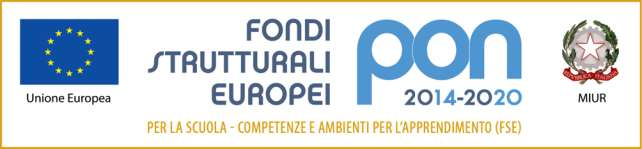 Al Dirigente Scolastico Del IV Circolo DidatticoL.Capuana GelaIl/Lasottoscrttto/a	nato/a	il 	C.F.	email 	Tel 	cell. 	Docente in servizio presso 	 OppurePersonale esterno alla scuolaChiedeAlla S.V. di partecipare alla selezione per l’incarico ditutorespertonel progetto “insieme si può”10.1.1A -FSEPON-SI-2019--536 Per il seguente modulo:titolo:  	A tal fine allega:Curriculum vitae in formato europeoAllegato 2 debitamente compilatoProposta formativaIl/la sottoscritto/a autorizza il Dirigente Scolastico o suo delegato al trattamento dei dati personali ai sensi della L.196/2003Gela,		firmaALLEGATO 2Oggetto: Fondi Strutturali Europei – Programma Operativo Nazionale “Per la scuola, competenze e ambienti per l’apprendimento” 2014-2020. Asse I – Istruzione – Fondo Sociale Europeo (FSE). Obiettivi Specifici 10.1 e 10.3 – Azione 10.1.1. e Azione 10.3.1 Avviso pubblico prot. AOODGEFID/4294 del 27.04.2017 per la realizzazione di progetti di inclusione sociale e integrazione.Gela,		Firma ___________________________________Titoli culturali/esperienze professionaliTitoli culturali/esperienze professionaliPunteggiopunteggio a curadell’interessatopunteggio a cura dellacommissione1Titolo di studio (non cumulabili)1aLaurea magistrale di vecchio ordinamento o laurea specialisticadi nuovo ordinamentopunti51bLaurea triennalePunti 41cDiploma di maturitàpunti32Corso di specializzazione, perfezionamento, dottorato diricerca , seconda laureaPunti2Per ogni titolo3Abilitazione all’insegnamentoPunti 1 per ogniabilitazione4Dichiarazione per il possesso di competenze informatiche certificatePunti 7 livello avanzatoPunti 5 livello intermedioPunti 2 livello base5Partecipazione documentata a corsidi informatica di almeno 25 orePunti 1 max 56Pubblicazioni inerenti il tema del moduloPunti 3 (per ogni pubblicazione)7Esperienze di attività progettuali extracurriculari con alunni e/oadulti per almeno 20 orePunti 1 max 38Esperienze di insegnamentocoerenti con i contenuti e gli obiettivi dell’interventoPunti 1 per ogni esperienza max 59Esperienze di tutoraggio nell’ambitodi azioni PonPunti 1 per ogniesperienza Max 3